Super Hero Dad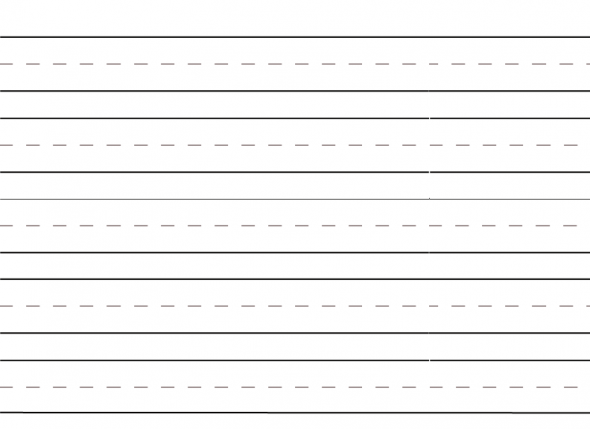 